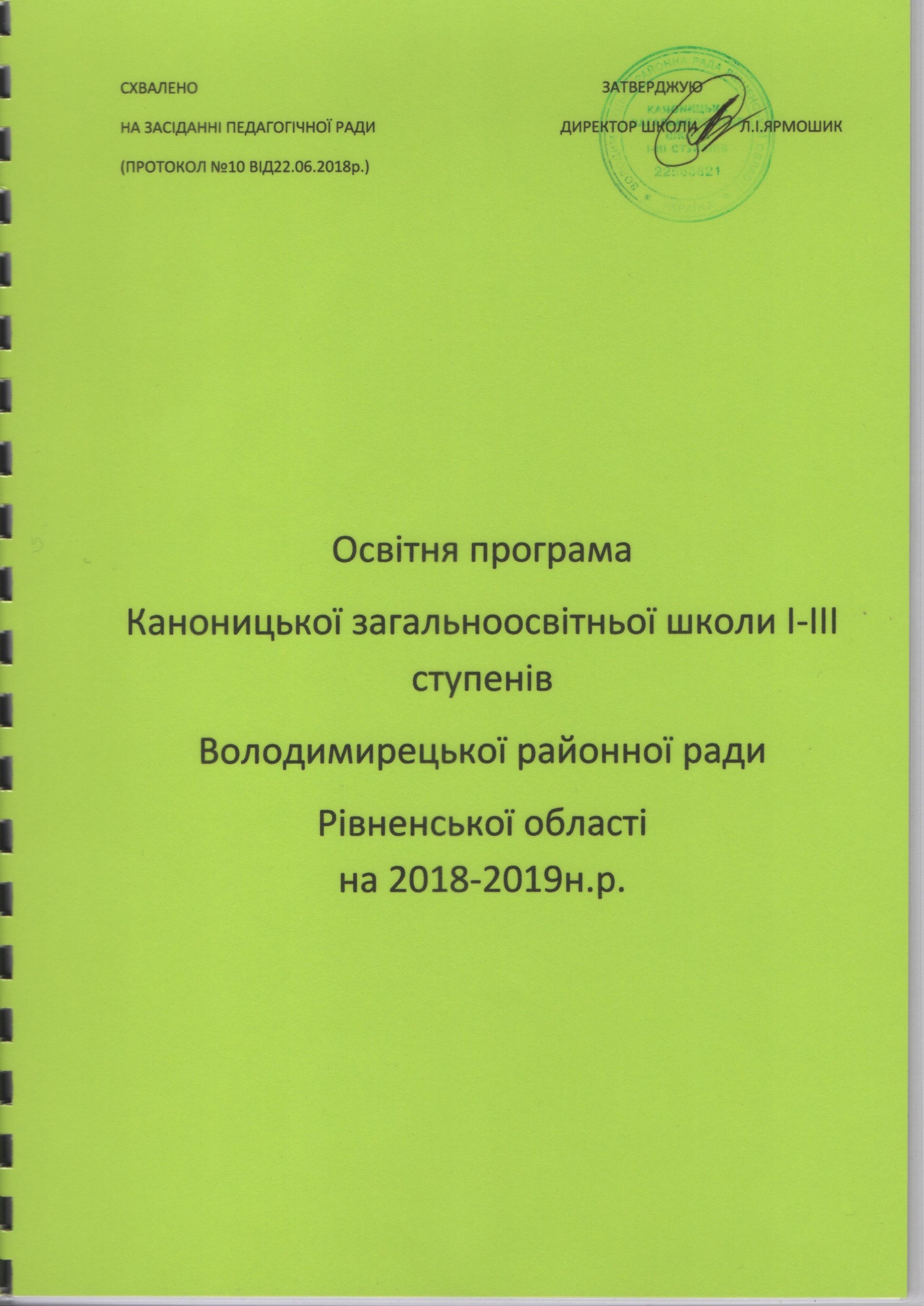 Сьогодні освіта вже не підготовка до життя, а спосіб життя. Завдання школи полягає у формуванні глобальної компетентності учня, необхідної кожній сучасній людині для успішної життєдіяльності. Глобально компетентні люди мають застосовувати такі якості, характеристики і здібності, щоб не лише вивчати навколишній світ, а й жити в ньому. Педагогам, щоб допомогти учням стати глобально компетентними, потрібно не тільки розвивати ці якості у собі, а й шукати способи їх розвитку в учнів.За експертними оцінками, найбільш успішними на ринку праці в найближчій перспективі будуть фахівці, які вміють навчатися впродовж життя, критично мислити, ставити цілі та досягати їх, працювати в команді, спілкуватися в багатокультурному середовищі та володіти іншими сучасними вміннями.Потужну державу і конкурентну економіку забезпечить згуртована спільнота творчих людей, відповідальних громадян, активних і підприємливих. Саме таких повинна готувати середня школа України. Центральне місце в системі освіти належить середній школі. В школі ще можна вирівняти дисбаланс у розвитку дітей. Світогляд закладається саме в сім’ї та школі. У школі формується особистість, її громадянська позиція та моральні якості. Тут вирішується, чи людина захоче і чи зможе навчатися впродовж життя.Пріоритетного значення в розбудові нової школи набуває завдання формувати в учнів систему загальнолюдських цінностей – морально-етичних (гідність, чесність, справедливість, турбота, повага до життя, повага до себе та інших людей) та соціально-політичних (свобода, демократія, культурне різноманіття, повага до рідної мови і культури, патріотизм, шанобливе ставлення до довкілля, повага до закону, солідарність, відповідальність).  У центрі освіти має перебувати виховання в учнів відповідальності за себе, за добробут нашої країни У здійсненні виховного процесу мають ураховуватися такі організаційні орієнтири: виховання не зводиться до окремих виховних занять; до створення виховного середовища залучається весь колектив школи;  учитель є взірцем людини вихованої, своїм прикладом він надихає і зацікавлює дитину; у плануванні діяльності враховуються індивідуальні нахили і здібності кожної дитини, створюються належні умови для їх реалізації; співробітництво з позашкільними закладами освіти; активне залучення до співпраці психологів і соціальних педагогів; налагодження постійного діалогу з батьківською спільнотою.I. Призначення школи та засоби її реалізаціїКаноницька загальноосвітня школа І-ІІІ ступенів Володимирецької  районної ради Рівненської області створена Володимирецькою районною радою, знаходиться у комунальній власності, є юридичною особою, має самостійний баланс, рахунок в установі банку, печатку, штамп, ідентифікаційний номер. Засновником навчального закладу є Володимирецька районна рада.Навчальний заклад у своїй діяльності керується Конституцією України, законами України "Про освіту", "Про загальну середню освіту", іншими законодавчими актами України, постановами Верховної Ради України, актами Президента України, прийнятими відповідно до Конституції та законів України, Кабінету Міністрів України, наказами Міністерством освіти і науки України, інших центральних органів виконавчої влади, рішеннями місцевих органів виконавчої влади та органів місцевого самоврядування, Положенням про загальноосвітній навчальний заклад, іншими нормативно-правовими актами, Статутом школи.Головною метою навчального закладу є різнобічний розвиток, виховання і соціалізація особистості, яка усвідомлює себе громадянином України, здатна до життя в суспільстві та цивілізованої взаємодії з природою, має прагнення до самовдосконалення і навчання впродовж життя, готова до свідомого життєвого вибору та самореалізації, трудової діяльності та громадянської активності, тобто новий випускник.Головними завданнями навчального закладу є:- забезпечення реалізації права громадян на повну загальну середню освіту;- виховання громадянина України;- виховання шанобливого ставлення до родини, поваги до народних традицій і звичаїв, державної та рідної мови, національних цінностей українського народу та інших народів і націй;- формування і розвиток соціально зрілої, творчої особистості з усвідомленою громадянською позицією, почуттям національної самосвідомості, особистості, підготовленої до професійного самовизначення; - виховання в учнів поваги до Конституції України, державних символів України, прав і свобод людини і громадянина, почуття власної гідності, відповідальності перед законом за свої дії, свідомого ставлення до обов’язків людини і громадянина; - розвиток особистості учня, його здібностей і обдарувань, наукового світогляду; - реалізація права учнів на вільне формування політичних і світоглядних переконань;- виховання свідомого ставлення до свого здоров’я та здоров’я інших громадян як найвищої соціальної цінності, формування засад здорового способу життя, збереження і зміцнення фізичного та психічного здоров’я учнів;- генерація нових знань та розвиток відчуття соціальної справедливості;- створення умов для оволодіння системою наукових знань про природу, людину і суспільство.Саме виховання компетентної, відповідальної за своє життя людини і є головним завданням школи.     	Навчальний заклад несе відповідальність перед особою, суспільством і державою за:- безпечні умови освітньої діяльності;- дотримання державних стандартів освіти;- дотримання договірних зобов’язань з іншими суб’єктами освітньої, виробничої, наукової діяльності, у тому числі зобов’язань за міжнародними угодами;- дотримання фінансової дисципліни.У відповідності до чинного законодавства загальноосвітній навчальний заклад здійснює освітній процес відповідно до рівнів загальноосвітніх програм трьох ступенів освіти:I ступінь - початкова загальна освіта;II ступінь - основна загальна освіта;III ступінь - середня (повна) загальна освіта.Призначення кожного ступеня навчання визначається Типовим положенням про загальноосвітній навчальний заклад та окреслено у відповідних освітніх програмах.Основними засобами досягнення мети, виконання  завдань та реалізації призначення школи є засвоєння учнями обов'язкового мінімуму змісту загальноосвітніх програм, а  такожвідвідування  факультативних занять. У 1-4класах за рахунок варіативної складової з метою розвитку творчих здібностей учнів, для роботи з обдарованими дітьми організовано індивідуальні та групові заняття з української мови та математики. З метою сприяння духовно-моральному розвитку дітей і прищеплення їм любові до ближнього, до України через ознайомлення з національним культурним надбанням, християнськими моральними цінностями: людяністю, милосердям, пошаною до батьків і старших читається курс за вибором «Основи християнської етики».	У 5-9класах для задоволення освітніх потреб за рахунок варіативної складової читатимуться факультативи:«За лаштунками шкільної математики», «Шкільна риторика», «Індивідуально-групове заняття з укр..мови», «Практикум із правопису укр..мови», «Історія рідного краю», «Видатні постаті України», « Хмарні сервіси Office 365», «Фізика дивовижного», «Методи розв’язування задач з механіки» та з метою сприяння духовно-моральному розвитку дітей і прищеплення їм любові до ближнього, до України будуть читатися факультативи «Основи християнської етики», «Психологія спілкування».	У старшій школі варіативна складова навчального плану спрямована на задоволення освітніх потреб учнів. З цією метою у 10-11класах будуть читатися  факультативні заняття: «Історія України першої половини 20ст.», «Політична географія», «Орфографічний практикум», «Методи розв’язання задач з математики»,» Основи цитології», «Розвязування задач з хімії», «Практикум з синтаксису».Освітні програми, реалізовані в школі, спрямовані на:формування в учнів сучасної наукової картини світу;виховання працьовитості, любові до природи;розвиток в учнів національної самосвідомості;формування людини та громадянина, яка прагне вдосконалювання та перетворення суспільства;інтеграцію особистості в систему світової та національної культури;рішення задач формування загальної культури особистості, адаптації особистості до життя в суспільстві;виховання громадянськості, поваги до прав і свобод людини, поваги до культурних традицій та особливостей населення регіону, України та інших народів в умовах багатонаціональної держави;формування потреби учнів до самоосвіти, саморозвитку, самовдосконалення.    	У навчальному закладі створені та функціонують: предметні методичні об’єднання, творчі групи, психологічна та соціальна служба.Ефективному управлінню якості освітньої діяльності в школі сприяють система ІСУО та програма КУРС Школа.Наша школа -школа рівних можливостей для всіх; школа в якій навчаються поряд обдаровані діти в тій чи іншій галузі та «звичайні»; школа, яка намагається дати можливості для розвитку кожній дитині та розвинути її так, щоб вона була успішною в житті;  школа компетентнісного розвитку і самовдосконалення з ідеалом вільної, життєлюбної, талановитої особистості. Тобто щоб дитина, навчаючись в школі, змогла набути всі життєві компетенції в тому обсязі, в якому вони їй потрібні для її успішного становлення. Сучасний підхід до стратегії розвитку освіти наголошує, що якість освіти є найефективнішим засобом для задоволення освітніх потреб суспільства, сім'ї, дитини. Якість оцінюється моральними та ринковими категоріями, це не тільки якість кінцевих результатів, але й всіх процесів, які впливають на кінцевий результат. Тому управління школою зосереджене на управлінні якістю освіти. А це означає співвіднесення результатів роботи школи з метою, яку колектив школи поставив перед собою. Школа працює на засадах “педагогіки партнерства”. Основні принципи цього підходу:повага до особистості;• доброзичливість і позитивне ставлення;• довіра у відносинах;• діалог – взаємодія – взаємоповага;• розподілене лідерство (проактивність, право вибору та відповідальність за нього, горизонтальність зв’язків); • принципи соціального партнерства (рівність сторін, добровільність прийняття зобов’язань, обов’язковість виконання домовленостей).Школа допомагатиме батькам здобувати спеціальні знання про стадії розвитку дитини,ефективні способивиховання в дитині сильних сторін характеру і чеснот залежно від її індивідуальних особливостей.І ступіньПОЧАТКОВА ОСВІТАОсвітня програма початкової освіти (далі освітня програма) окреслює рекомендовані підходи до планування й організації Каноницької  школи І-ІІІ ступенів початкової освіти єдиного комплексу освітніх компонентів для досягнення учнями обов’язкових результатів навчання, визначених Державним стандартом початкової освіти. Освітня програма І ступеня (початкова освіта) розроблена на виконання:	Закону України «Про освіту» (Прийняття від 05.09.2017. Набрання чинності 28.09.2017 );	Закону України «Про загальну середню освіту» ( Iз змiнами, внесеними згiдно iз Законом № 1642-III вiд 06.04.2000, ВВР, 2000, № 27, ст.213 ),(Iз змiнами, внесеними згiдно iз Законами № 2905-III вiд 20.12.2001, ВВР, 2002, № 12-13, ст.92,№ 380-IV вiд 26.12.2002, ВВР, 2003, № 10-11, ст.86,№ 1344-IV вiд 27.11.2003, ВВР, 2004, № 17-18, ст.250,№ 2285-IV вiд 23.12.2004, ВВР, 2005, № 7-8, ст.162 N 2505-IV вiд 25.03.2005, ВВР, 2005, № 17, 18-19, ст.267,№ 3235-IV вiд 20.12.2005, ВВР, 2006, № 9,№ 10-11, ст.96,№ 489-V вiд 19.12.2006 - набирає чинності з 01.01.2007 р.), крім того:1-і класи	Постанови Кабінету Міністрів України №87 від 21.02.2018 «Про затвердження Державного стандарту початкової освіти» для 1-х класів	Наказ МОН України №268 від 21.03.2018 "Про затвердження типових освітніх та навчальних програм для 1-2-х класів закладів загальної середньої освіти";	Лист МОН України№1/9-344 від 25.05.2018 "Про завершення експертизи освітніх програм"	Лист Департаменту загальної середньої та дошкільної освіти МОН України№2.2-1250, 2.2-1255 від 21.05.2018 "Формувальне оцінювання учнів 1 класу"2-4-і класи	Постанови Кабінету Міністрів України від 20 квітня 2011 року № 462 «Про затвердження Державного стандарту початкової загальної освіти» для 2-4-х класів	Наказ МОН України№407 від 20.04.2018 "Про затвердження типової освітньої програми закладів загальної середньої освіти І ступеня"ЗАГАЛЬНИЙ ОБСЯГ НАВЧАЛЬНОГО НАВАНТАЖЕННЯЗагальний обсяг годин по 1-х класах 700годин/навчальний рікЗагальний обсяг навчального навантаження для учнів 2-4-х класів  складає 2695 годин/навчальний рік: для 2-х класів – 875 годин/навчальний рік, для 3-х класів – 910 годин/навчальний рік, для 4-х класів – 910 годин/навчальний рік. Перелік, зміст, тривалість і взаємозв’язок освітніх галузей Логічна послідовність вивчення предметів розкривається у відповідних навчальних програмах Перелік освітніх галузей для 1-А,Б класів,які працюватимуть за НУШ	Мовно-літературна, у тому числі: 	Рідномовна освіта (українська мова та література;) (МОВ)	Іншомовна освіта (ІНО) 	Математична (МАО)	Природнича (ПРО)	Технологічна (ТЕО)	Інформатична (ІФО)	Соціальна і здоров’язбережувальна (СЗО)	Громадянська та історична (ГІО)	Мистецька (МИО)	Фізкультурна (ФІО)Перелік освітніх галузей для 2-4-х класівОсвітня галузь "Мови і літератури" через окремі предмети "Українська мова (мова і читання)", "Іноземна мова".Освітні галузі "Математика", "Природознавство" реалізуються через однойменні окремі предмети, відповідно, - "Математика", "Природознавство".Освітня галузь "Суспільствознавство" реалізується предметом "Я у світі" у 3-4-х класах.Освітня галузь "Здоров'я і фізична культура" реалізується окремими предметами "Основи здоров'я" та "Фізична культура". Освітня галузь "Технології" реалізується через окремі предмети "Трудове навчання" та "Інформатика".Освітня галузь "Мистецтво" реалізується через окремі предмети"Образотворче мистецтво"та «Музичне мистецтво».ОЧІКУВАНІ РЕЗУЛЬТАТИ НАВЧАННЯ ЗДОБУВАЧІВ ОСВІТИ Відповідно до мети та загальних цілей, окреслених у Державному стандарті, визначено завдання, які має реалізувати вчитель/вчителька у рамках кожної освітньої галузі. Результати навчання повинні робити внесок у формування ключових компетентностей учнів, окреслених Типовими освітніми програмами.Такі ключові компетентності, як уміння вчитися, ініціативність і підприємливість, екологічна грамотність і здоровий спосіб життя, соціальна та громадянська компетентності можуть формуватися відразу засобами усіх предметів. Виокремлення в навчальних програмах таких наскрізних ліній ключових компетентностей як «Екологічна безпека й сталий розвиток», «Громадянська відповідальність», «Здоров’я і безпека», «Підприємливість і фінансова грамотність» спрямоване на формування в учнів здатності застосовувати знання й уміння у реальних життєвих ситуаціях.Необхідною умовою формування компетентностей є діяльнісна спрямованість навчання, яка передбачає постійне включення учнів до різних видів педагогічно доцільної активної навчально-пізнавальної діяльності, а також практична його спрямованість. Доцільно, де це можливо, не лише показувати виникнення факту із практичної ситуації, а й по можливості перевіряти його на практиці й встановлювати причинно-наслідкові зв’язки. Формуванню ключових компетентностей сприяє встановлення та реалізація в освітньому процесі міжпредметних і внутрішньопредметнихзв’язків, а саме: змістово-інформаційних, операційно-діяльнісних і організаційно-методичних. Їх використання посилює пізнавальний інтерес учнів до навчання і підвищує рівень їхньої загальної культури, створює умови для систематизації навчального матеріалу і формування наукового світогляду. Учні набувають досвіду застосування знань на практиці та перенесення їх в нові ситуації. ВИМОГИ ДО ОСІБ, ЯКІ МОЖУТЬ РОЗПОЧИНАТИ ЗДОБУТТЯ БАЗОВОЇ СЕРЕДНЬОЇ ОСВІТИПочаткова освіта здобувається, як правило, з шести років (відповідно до Закону України «Про освіту»). Особи з особливими освітніми потребами можуть розпочинати здобуття базової середньої освіти за інших умов.ФОРМИ ОРГАНІЗАЦІЇ ОСВІТНЬОГО ПРОЦЕСУ Основними формами організації освітнього процесу є різні типи уроку, екскурсії, віртуальні подорожі, спектаклі, квести, які вчитель організує у межах уроку або в позаурочний час. Форми організації освітнього процесу можуть уточнюватись та розширюватись у змісті окремих предметів за умови виконання державних вимог Державного стандарту та окремих предметів протягом навчального року.Вибір форм і методів навчання вчитель визначає самостійно, враховуючи конкретні умови роботи, забезпечуючи водночас досягнення конкретних очікуваних результатів, зазначених у навчальних програмах окремих предметів.ОПИС ТА ІНСТРУМЕНТИ СИСТЕМИ ВНУТРІШНЬОГО ЗАБЕЗПЕЧЕННЯ ЯКОСТІ ОСВІТИСистема внутрішнього забезпечення якості складається з наступних компонентів:	кадрове забезпечення освітньої діяльності;	навчально-методичне забезпечення освітньої діяльності;	матеріально-технічне забезпечення освітньої діяльності;	якість проведення навчальних занять;	моніторинг досягнення учнями результатів навчання (компетентностей).	Завдання системи внутрішнього забезпечення якості освіти:	оновлення методичної бази освітньої діяльності;	контроль за виконанням навчальних планів та освітньої програми, якістю знань, умінь і навичок учнів, розробка рекомендацій щодо їх покращення;	моніторинг та оптимізація соціально-психологічного середовища закладу освіти;	створення необхідних умов для підвищення фахового кваліфікаційного рівня педагогічних працівників.ІІ ТА ІІІ СТУПІНЬБАЗОВА ТА ПОВНА ЗАГАЛЬНА СЕРЕДНЯ ОСВІТАПерелік освітніх галузейОсвітню програму укладено за такими освітніми галузями:	Мови і літератури 	Суспільствознавство	Мистецтво	Математика	Природознавство	Технології	Здоров’я і фізична культураНавчальні плани ІІ ступені та ІІІ ступені передбачають реалізацію освітніх галузей Базового навчального плану Державного стандарту через окремі предмети. Вони охоплюють інваріантну складову, сформовану на державному рівні, яка є спільною для всіх закладів загальної середньої освіти незалежно від підпорядкування і форм власності, та варіативну складову, що є шкільним компонентом і задовольняє освітні потреби учнів та їх батьків. Повноцінність базової  та повної середньої освіти забезпечується реалізацією як інваріантної, так і варіативної складових, які в обов’язковому порядку фінансуються з бюджету.З метою виконання вимог Державного стандарту навчальні плани містять усі предмети інваріантної складової, передбачені обраним варіантом навчальних планів та варіативної складової, яка відповідає переліку, затвердженому наказом директора школи. Навчальними планами старшої школи реалізуються через  освітні галузі Базового навчального плану Державного стандарту через окремі предмети і курси за вибором. Вони охоплюють інваріантну складову, сформовану на державному рівні, яка є спільною для всіх закладів загальної середньої освіти незалежно від підпорядкування і форм власності, та варіативну складову. Години варіативної складової розподіляються на:	факультативи, індивідуальні та групові заняття.Опис та інструменти системи внутрішнього забезпечення якості освітиСистема внутрішнього забезпечення якості складається з наступних компонентів:кадрове забезпечення освітньої діяльності.навчально-методичне забезпечення освітньої діяльності відповідає державним програмам, затвердженим МОН України;матеріально-технічне забезпечення освітньої діяльності згідно Положення про кабінети .якість проведення навчальних занять 70% педагогів вищої кваліфікаційної категорії, 27% старших учителів;моніторинг досягнення учнями результатів навчання (компетентностей) плануємо відповідно графіка внутрішкільного контролю та моніторинг посеместрового бала.Завдання системи внутрішнього забезпечення якості освіти:поновлення методичної бази освітньої діяльності планується через систему роботи методичних об’єднань, педагогічні ради та психолого-педагогічні семінари;контроль за виконанням навчальних планів та освітньої програми, якістю знань, умінь і навичок учнів, розробка рекомендацій щодо їх покращення через накази по школі, в яких визначаємо як позитивні, так і негативні сторони і плануємо заходи корекції;моніторинг та оптимізація соціально-психологічного середовища закладу освіти запланований у планах роботи психолога та соціального педагога;створення необхідних умов для підвищення фахового кваліфікаційного рівня педагогічних працівників через систему післядипломної освіти педагогів, веб-платформи та форми методичної роботи(кожен учитель створює власне портфоліо, відстежуємо просування та успіхи).Окрім освітніх компонентів для вільного вибору учнями, які є обов’язковими, за рішенням ПМПК є інші компоненти, зокрема корекційно-розвитковий складник для осіб з особливими освітніми потребами.II.	ЦІЛІ ТА ЗАДАЧІ ОСВІТНЬОГО ПРОЦЕСУ ШКОЛИ. ПРОЦЕСИ РОЗВИТКУ, ВИХОВАННЯ І СОЦІАЛІЗАЦІЇ В ШКОЛІ. Загальні очікувані результати навчання здобувачів освітиВідповідно до мети та загальних цілей, окреслених у Державному стандарті, визначено завдання, які має реалізувати вчитель/вчителька у рамках кожної освітньої галузі. Результати навчання повинні робити внесок у формування ключових компетентностей учнів.№ з/п	Ключові компетентності	Очікувані результати1	Спілкування державною мовою	Уміння: ставити запитання і розпізнавати проблему; міркувати, робити висновки на основі інформації, поданої в різних формах (у текстовій формі, таблицях, діаграмах, на графіках); розуміти, пояснювати і перетворювати тексти задач (усно і письмово), грамотно висловлюватися рідною мовою; доречно та коректно вживати в мовленні термінологію з окремих предметів, чітко, лаконічно та зрозуміло формулювати думку, аргументувати, доводити правильність тверджень; уникнення невнормованих іншомовних запозичень у спілкуванні на тематику окремого предмета; поповнювати свій словниковий запас.Ставлення: розуміння важливості чітких та лаконічних формулювань.Навчальні ресурси: означення понять, формулювання властивостей, доведення правил, теорем2	Спілкування іноземними мовами	Уміння: здійснювати спілкування в межах сфер, тем і ситуацій, визначених чинною навчальною програмою; розуміти на слух зміст автентичних текстів; читати і розуміти автентичні тексти різних жанрів і видів із різним рівнем розуміння змісту; здійснювати спілкування у письмовій формі відповідно до поставлених завдань; використовувати у разі потреби невербальні засоби спілкування за умови дефіциту наявних мовних засобів; обирати й застосовувати доцільні комунікативні стратегії відповідно до різних потреб.Ставлення: критично оцінювати інформацію та використовувати її для різних потреб; висловлювати свої думки, почуття та ставлення; ефективно взаємодіяти з іншими усно, письмово та за допомогою засобів електронного спілкування; ефективно користуватися навчальними стратегіями для самостійного вивчення іноземних мов; адекватно використовувати досвід, набутий у вивченні рідної мови та інших навчальних предметів, розглядаючи його як засіб усвідомленого оволодіння іноземною мовою.Навчальні ресурси:підручники, словники, довідкова література, мультимедійні засоби, адаптовані іншомовні тексти.3	Математична компетентність	Уміння: оперувати текстовою та числовою інформацією; встановлювати відношення між реальними об’єктами навколишньої дійсності (природними, культурними, технічними тощо); розв’язувати задачі, зокрема практичного змісту; будувати і досліджувати найпростіші математичні моделі реальних об'єктів, процесів і явищ, інтерпретувати та оцінювати результати; прогнозувати в контексті навчальних та практичних задач; використовувати математичні методи у життєвих ситуаціях.Ставлення: усвідомлення значення математики для повноцінного життя в сучасному суспільстві, розвитку технологічного, економічного й оборонного потенціалу держави, успішного вивчення інших предметів.Навчальні ресурси: розв'язування математичних задач, і обов’язково таких, що моделюють реальні життєві ситуації4	Основні компетентності у природничих науках і технологіях	Уміння: розпізнавати проблеми, що виникають у довкіллі; будувати та досліджувати природні явища і процеси; послуговуватися технологічними пристроями.Ставлення: усвідомлення важливості природничих наук як універсальної мови науки, техніки та технологій. усвідомлення ролі наукових ідей в сучасних інформаційних технологіяхНавчальні ресурси: складання графіків та діаграм, які ілюструють функціональні залежності результатів впливу людської діяльності на природу5	Інформаційно-цифрова компетентність	Уміння: структурувати дані; діяти за алгоритмом та складати алгоритми; визначати достатність даних для розв’язання задачі; використовувати різні знакові системи; знаходити інформацію та оцінювати її достовірність; доводити істинність тверджень.Ставлення: критичне осмислення інформації та джерел її отримання; усвідомлення важливості інформаційних технологій для ефективного розв’язування математичних задач.Навчальні ресурси: візуалізація даних, побудова графіків та діаграм за допомогою програмних засобів6	Уміння вчитися впродовж життя	Уміння: визначати мету навчальної діяльності, відбирати й застосовувати потрібні знання та способи діяльності для досягнення цієї мети; організовувати та планувати свою навчальну діяльність; моделювати власну освітню траєкторію, аналізувати, контролювати, коригувати та оцінювати результати своєї навчальної діяльності; доводити правильність власного судження або визнавати помилковість.Ставлення: усвідомлення власних освітніх потреб та цінності нових знань і вмінь; зацікавленість у пізнанні світу; розуміння важливості вчитися впродовж життя; прагнення до вдосконалення результатів своєї діяльності.Навчальні ресурси: моделювання власної освітньої траєкторії7	Ініціативність і підприємливість	Уміння: генерувати нові ідеї, вирішувати життєві проблеми, аналізувати, прогнозувати, ухвалювати оптимальні рішення; використовувати критерії раціональності, практичності, ефективності та точності, з метою вибору найкращого рішення; аргументувати та захищати свою позицію, дискутувати; використовувати різні стратегії, шукаючи оптимальних способів розв’язання життєвого завдання.Ставлення: ініціативність, відповідальність, упевненість у собі; переконаність, що успіх команди – це й особистий успіх; позитивне оцінювання та підтримка конструктивних ідей інших.Навчальні ресурси: завдання підприємницького змісту (оптимізаційні задачі)8	Соціальна і громадянська компетентності	Уміння: висловлювати власну думку, слухати і чути інших, оцінювати аргументи та змінювати думку на основі доказів; аргументувати та відстоювати свою позицію; ухвалювати аргументовані рішення в життєвих ситуаціях; співпрацювати в команді, виділяти та виконувати власну роль в командній роботі; аналізувати власну економічну ситуацію, родинний бюджет; орієнтуватися в широкому колі послуг і товарів на основі чітких критеріїв, робити споживчий вибір, спираючись на різні дані.Ставлення: ощадливість і поміркованість; рівне ставлення до інших незалежно від статків, соціального походження; відповідальність за спільну справу; налаштованість на логічне обґрунтування позиції без передчасного переходу до висновків; повага до прав людини, активна позиція щодо боротьби із дискримінацією.Навчальні ресурси: завдання соціального змісту9	Обізнаність і самовираження у сфері культури	Уміння: грамотно і логічно висловлювати свою думку, аргументувати та вести діалог, враховуючи національні та культурні особливості співрозмовників та дотримуючись етики спілкування і взаємодії; враховувати художньо-естетичну складову при створенні продуктів своєї діяльності (малюнків, текстів, схем тощо).Ставлення:культурна самоідентифікація, повага до культурного розмаїття у глобальному суспільстві; усвідомлення впливу окремого предмета на людську культуру та розвиток суспільства.Навчальні ресурси:математичні моделі в різних видах мистецтва10	Екологічна грамотність і здорове життя	Уміння: аналізувати і критично оцінювати соціально-економічні події в державі на основі різних даних; враховувати правові, етичні, екологічні і соціальні наслідки рішень; розпізнавати, як інтерпретації результатів вирішення проблем можуть бути використані для маніпулювання.Ставлення:усвідомлення взаємозв’язку окремого предмета та екології на основі різних даних; ощадне та бережливе відношення до природніх ресурсів, чистоти довкілля та дотримання санітарних норм побуту; розгляд порівняльної характеристики щодо вибору здорового способу життя; власна думка та позиція до зловживань алкоголю, нікотину тощо. Навчальні ресурси: навчальні проекти, завдання соціально-економічного, екологічного змісту; задачі, які сприяють усвідомленню цінності здорового способу життяВиокремлюються в навчальних програмах такі наскрізні лінії ключових компетентностей:	«Екологічна безпека й сталий розвиток», 	«Громадянська відповідальність», 	«Здоров’я і безпека», 	«Підприємливість і фінансова грамотність». Наскрізні лінії є засобом інтеграції ключових і загальнопредметних компетентностей, окремих предметів та предметних циклів; їх необхідно враховувати при формуванні шкільного середовища. Наскрізнілінії є соціальнозначимиминадпредметними темами, якідопомагаютьформуванню в учнівуявлень про суспільство в цілому, розвиваютьздатністьзастосовуватиотриманізнання у різнихситуаціях.Навчання за наскрізними лініями реалізується насамперед через:	організацію навчального середовища — зміст та цілі наскрізних тем враховуються при формуванні духовного, соціального і фізичного середовища навчання;	окремі предмети — виходячи із наскрізних тем при вивченні предмета проводяться відповідні трактовки, приклади і методи навчання, реалізуються надпредметні, міжкласові та загальношкільні проекти. Роль окремих предметів при навчанні за наскрізними темами різна і залежить від цілей і змісту окремого предмета та від того, наскільки тісно той чи інший предметний цикл пов’язаний із конкретною наскрізною темою;	предмети за вибором; 	роботу в проектах; 	позакласну навчальну роботу і роботу гуртків.Рекомендовані форми організації освітнього процесу Основними формами організації освітнього процесу є різні типи уроку: 	урок формування компетентностей;	 урок розвитку компетентностей; 	урок перевірки та/або оцінювання досягнення компетентностей; 	урок корекції основних компетентностей; 	комбінований урок.Також формами організації освітнього процесу можуть бути екскурсії, віртуальні подорожі, уроки-семінари, конференції, форуми, спектаклі, брифінги, квести, інтерактивні уроки (уроки-«суди», урок-дискусійна група, уроки з навчанням одних учнів іншими), інтегровані уроки, проблемний урок, відео-уроки тощо. III.	МОДЕЛЬ ВИПУСКНИКА	Випускник Нової української школи,Каноницької школиІ-ІІІ ступенів зокрема – це особистість, патріот та інноватор.	Цілісна особистість, усебічно розвинена, здатна до критичного мислення;	Патріот з активною позицією, який діє згідно з морально-етичними принципами і здатний приймати відповідальні рішення;	Інноватор, здатний змінювати навколишній світ, розвивати економіку, конкурувати на ринку праці, вчитися впродовж життя.	Освічені українці, всебічно розвинені, відповідальні громадяни і патріоти, здатні до інновацій – ось загальна формула, до якої прагне школа і наша є не винятком. Стоячи на порозі великим змін, ми приймаємо їх і будуємо формулу «випускника» по максимуму, тому що віримо:  ось хто поведе Україну  в ХХІ століття.Сучасний світ складний. Дитині недостатньо дати лише знання. Ще необхідно навчитися користуватися ними. Знання та вміння, взаємопов’язані з ціннісними установками учня, формують його життєві компетентності, необхідні для успішної самореалізації у житті, навчанні та праці.Ключові компетентності – це ті якості, яких кожен потребує для особистої реалізації, розвитку, активної громадянської позиції, соціальної інклюзії та працевлаштування і які здатні забезпечити життєвий успіх молоді у суспільстві знань.До ключових компетентностей, визначених Новою школою і педагогічною радою школи належать:1) вільне володіння державною мовою, що передбачає уміння усно і письмово висловлювати свої думки, почуття, чітко та аргументовано пояснювати факти, а також любов до читання, відчуття краси слова, усвідомлення ролі мови для ефективного спілкування та культурного самовираження, готовність вживати українську мову як рідну в різних життєвих ситуаціях;2) здатність спілкуватися рідною (у разі відмінності від державної) та іноземними мовами, що передбачає активне використання рідної мови в різних комунікативних ситуаціях, зокрема в побуті, освітньому процесі, культурному житті громади, можливість розуміти прості висловлювання іноземною мовою, спілкуватися нею у відповідних ситуаціях, оволодіння навичками міжкультурного спілкування;3) математична компетентність, що передбачає виявлення простих математичних залежностей у  навколишньому світі, моделювання процесів та ситуацій із застосуванням математичних відношень та вимірювань, усвідомлення ролі математичних знань та вмінь в особистому і суспільному житті людини;4) компетентності у галузі природничих наук, техніки і технологій, що передбачають формування допитливості, прагнення шукати і пропонувати нові ідеї, самостійно чи в групі спостерігати та досліджувати, формулювати припущення і робити висновки на основі проведених дослідів, пізнавати себе і навколишній світ шляхом спостереження та дослідження;5) інноваційність, що передбачає відкритість до нових ідей, ініціювання змін у близькому середовищі (клас, школа, громада тощо), формування знань, умінь, ставлень, що є основою компетентнісного підходу, забезпечують подальшу здатність успішно навчатися, провадити професійну діяльність, відчувати себе частиною спільноти і брати участь у справах громади;6) екологічна компетентність, що передбачає усвідомлення основи екологічного природокористування, дотримання правил природоохоронної поведінки, ощадного використання природних ресурсів, розуміючи важливість збереження природи для сталого розвитку суспільства;7) інформаційно-комунікаційна компетентність, що передбачає  опанування основою цифрової грамотності для розвитку і спілкування, здатність безпечного та етичного використання засобів інформаційно-комунікаційної компетентності у навчанні та інших життєвих ситуаціях;8) навчання впродовж життя, що передбачає опанування уміннями і навичками, необхідними для подальшого навчання, організацію власного навчального середовища, отримання нової інформації з метою застосування її для оцінювання навчальних потреб, визначення власних навчальних цілей та способів їх досягнення, навчання працювати самостійно і в групі;9) громадянські та соціальні компетентності, пов’язані з ідеями демократії, справедливості, рівності, прав людини, добробуту та здорового способу життя, усвідомленням рівних прав і можливостей, що передбачають співпрацю з іншими особами для досягнення спільної мети, активність в житті класу і школи, повагу до прав інших осіб, уміння діяти в конфліктних ситуаціях, пов’язаних з різними проявами дискримінації, цінувати культурне розмаїття різних народів та ідентифікацію себе як громадянина України, дбайливе ставлення до власного здоров’я і збереження здоров’я інших людей, дотримання здорового способу життя;10) культурна компетентність, що передбачає залучення до різних видів мистецької творчості (образотворче, музичне та інші види мистецтв) шляхом розкриття і розвитку природних здібностей, творчого вираження особистості;11) підприємливість та фінансова грамотність, що передбачають  ініціативність, готовність брати відповідальність за власні рішення, вміння організовувати свою діяльність для досягнення цілей, усвідомлення етичних цінностей ефективної співпраці, готовність до втілення в життя ініційованих ідей, прийняття власних рішень.Усі перелічені компетентності однаково важливі й взаємопов’язані. Кожну з них діти набуватимуть послідовно, поступово під час вивчення різних предметів на всіх етапах освіти. Спільними для всіх компетентностей є такі вміння:• уміння читати і розуміти прочитане; • уміння висловлювати думку усно і письмово; • критичне мислення; • здатність логічно обґрунтовувати позицію; • ініціативність; • творчість; • уміння вирішувати проблеми, оцінювати ризики та приймати рішення; • уміння конструктивно керувати емоціями, застосовувати емоційний інтелект; • здатність до співпраці в команді.Основою такої моделі є Концепція Нової української школи.IV.	НАВЧАЛЬНИЙ ПЛАН ТА ЙОГО ОБҐРУНТУВАННЯЗагальноосвітній навчальний  заклад –  Каноницька школа І-ІІІ ступенів – налічує  14класів. У школі навчається 187учнів.Навчальні плани для здобувачів загальної середньої освіти І ступеня (початкова освіта) розроблені на виконання Закону України «Про освіту» та постанови Кабінету Міністрів України від 20 квітня 2011 року № 462 «Про затвердження Державного стандарту початкової загальної освіти», наказу №407 від 20.04.2018,  листа Міністерства освіти і науки України №01/09-254 від 20.04.2018, що регламентують роботу педагогічного колективу в 2-4-х класах на 2018-2019 навчальний рік. 1.	Загальний обсяг навчального навантаження та орієнтовна тривалість і можливі взаємозв’язки освітніх галузей, предметів, дисциплін Загальний обсяг навчального навантаження для учнів 2-4-х класів  складає 2695 годин/навчальний рік: для 2-х класів – 875 годин/навчальний рік, для 3-х класів – 910 годин/навчальний рік, для 4-х класів – 910 годин/навчальний рік. Навчальний план дає цілісне уявлення про зміст і структуру першого рівня освіти, встановлює погодинне співвідношення між окремими предметами за роками навчання, визначає гранично допустиме тижневе навантаження учнів. Навчальні плани початкової школи передбачають реалізацію освітніх галузей Базового навчального плану Державного стандарту через окремі предмети.Детальний розподіл навчального навантаження на тиждень окреслено у навчальних планах  І ступеня:Початкова школаНавчальний план, 1 класс.КаноничіНавчальний план, 1 класс.ДубівкаПочаткова школаНавчальний план, 2-4 класис.Каноничі. ДубівкаНавчальні плани для здобувачів загальної середньої освіти ІІ ступеня (базова середня освіта) розроблена на виконання Закону України «Про освіту» та постанови Кабінету Міністрів України від 23 листопада 2011 року № 1392 «Про затвердження Державного стандарту базової та повної загальної середньої освіти». 2.	Загальний обсяг навчального навантаження та орієнтовна тривалість і можливі взаємозв’язки освітніх галузей, предметів, дисциплінЗагальний обсяг навчального навантаження для учнів 5-9-х класів закладів загальної середньої освіти складає 5845 годин/навчальний рік: для 5-х класів – 1050 годин/навчальний рік, для 6-х класів – 1155 годин/навчальний рік, для 7-х класів – 1172,5 годин/навчальний рік, для 8-х класів – 1207,5 годин/навчальний рік, для 9-х класів – 1260 годин/навчальний рік.Детальний розподіл навчального навантаження на тиждень окреслено у навчальних планах Основна школаНавчальний план здобувачів  закладів загальної середньої освіти ІІІ ступеняСтарша школа Старша школа Профіль універсальнийНавчання для учениці 6 класу Волчецької Аліни Олександрівни організовано за індивідуальним навчальним планом складеним на основі  типової освітньої програми спеціальних закладів загальної середньої освіти ІІ ступеня для дітей з особливими освітніми потребами  (Наказ МОН України від 12.06.2018р. №627 дод. 18 зі змінами і доповненнями, внесеними наказами  МОН України від  26.07.2018р. №815).     Навчання для учениці 5 класу Слободи Лілії Юріївни організовано  за індивідуальним навчальним планом складеним на основі  типової освітньої програми спеціальних закладів загальної середньої освіти ІІ ступеня для дітей з особливими освітніми потребами  (Наказ МОН України від 12.06.2018р. №627 дод. 16 зі змінами і доповненнями, внесеними наказами  МОН України від  26.07.2018р. №815).   Навчання для учениці 4-А класу Шепель Анастасії Ростиславівни організовано за  індивідуальним навчальним планом складеним на основі типової освітньої програми спеціальних закладів середньої освіти І ступеня для дітей з особливими освітніми потребами (Наказ МОН України від 25.06.2018р. №693 дод. 14).Навчальний планіндивідуального навчання Волчецької Аліни О. учениці 6 класу за програмою для розумово відсталих дітейНавчальний планіндивідуального навчання Слободи Лілії С.учениці 5  класу за програмою для дітей із затримкою психічного розвиткуНавчальний планіндивідуального навчання Шепель Анастасії С.учениці 4-А класу за програмою для дітей із затримкою психічного розвиткуV.	ОСОБЛИВОСТІ ОРГАНІЗАЦІЇ ОСВІТНЬОГО ПРОЦЕСУ	Великого значення на сьогоднішній день набуває аспект педагогіки партнерства між всіма учасниками освітнього процесу. 	Педагогіка партнерства (співробітництва) ґрунтується на принципах гуманізму й творчого підходу до розвитку особистості. Її метою бачимо створення нового гуманного співтовариства. Головним завданням педагогіки партнерства вбачаємо:	подолання інертності мислення, 	перехід на якісно новий рівень побудови взаємовідносин між учасниками освітнього процесу. 	Це завдання реалізовується у спільній діяльності учителя й учнів, учителя й батьків, що передбачає взаєморозуміння, єдність інтересів і прагнень з метою особистісного розвитку школярів. 	Принципи партнерства застосовуємо: • повага до особистості; • доброзичливість і позитивне ставлення; • довіра у відносинах; • діалог – взаємодія – взаємоповага; • розподілене лідерство (проактивність, право вибору та відповідальність за нього, горизонтальність зв’язків); • принципи соціального партнерства (рівність сторін, добровільність прийняття зобов’язань, обов’язковість виконання домовленостей).	Утілюючи ідеї педагогіки партнерства, вчителю необхідно використовувати в своїй роботі не тільки стандартні методи організації навчально-виховного процесу, але в більшій мірі виявляти ініціативу і будувати навчання і виховання таким чином, щоб дитина була постійно залучена до спільної діяльності. Як інструменти педагогіки партнерства можна використовувати цікаві й захоплюючі розповіді, відверту бесіду, справедливу і незалежну оцінку, заохочення творчих успіхів, особистий приклад, зустрічі з цікавими людьми, спільний пошук рішень, спільні суспільно корисні справи, благодійні акції тощо.	Упродовж останніх років наполегливо працюємо  на упровадження особистісно-орієнтованої моделі освіти, заснованої на ідеології дитиноцентризму. 	Дитиноцентризм розуміється як максимальне наближення навчання і виховання конкретної дитини до її сутності, здібностей і життєвих планів.	Актуальними для нової української школи є такі ідеї дитиноцентризму: • відсутність адміністративного контролю, який обмежує свободу педагогічної творчості; • активність учнів у навчальному процесі, орієнтація на інтереси та досвід учнів, створення навчального середовища, яке б перетворило навчання на яскравий елемент життя дитини; • практична спрямованість навчальної діяльності, взаємозв’язок особистого розвитку дитини з її практичним досвідом; • відмова від орієнтації навчально-виховного процесу на середнього школяра і обов’язкове врахування інтересів кожної дитини; • виховання вільної незалежної особистості; • забезпечення свободи і права дитини в усіх проявах її діяльності, урахування її вікових та індивідуальних особливостей, забезпечення морально-психологічного комфорту дитини; • впровадження шкільного самоврядування, яке під свободою і самостійністю дитини передбачає виховання гуманістичних та демократичних ідей і світогляду, необхідних сучасному суспільству.Структура навчального року    Відповідно до Закону України „Про освіту”, „Про загальну середню освіту”, Статуту школи 2018/2019 навчальний рік розпочинається з 3 вересня святом – День  знань-і закінчується проведенням підсумкового оцінювання та державної підсумкової атестації навчальних досягнень учнів не пізніше 1 липня.Навчальний рік поділяється на семестри:І –з 03 вересня 2018 року по 28  грудня 2018р.ІІ – з 14 січня 2019 року по 31 травня 2019р.Канікули:Осінні: з 29 жовтня по 04 листопадаЗимові: з 29 грудня  по 13 січня Для учнів 1 класу  додаткові канікули:18 лютого по 24 лютогоВесняні: з 25  березня по 31 березня Навчальні заняття у 1-11 класах завершуються 31 травня 2019 року.   Закінчується навчальний рік проведенням державної підсумкової атестації випускників початкової, основної, старшої школи.    Навчальну практику та навчальні екскурсії у 2018-2019н.р. не проводити (рішення педагогічної ради №10 від 31.08.2018р.).Протягом навчального року з навчання вилучаються такі святкові та вихідні дні: Новий рік (01 січня);  Різдво (07 січня); Міжнародний жіночий день (08 Березня); другий День Великодня (29 квітня);  1 травня; День Перемоги (9 травня);  другий  День Трійці(17 червня); День Конституції (28 червня); День Захисника України (14,15 жовтня); Католицьке Різдво (25 грудня).Режим роботиКаноницької загальноосвітньої школи І-ІІІ ступенівВідповідно до Закону України „Про освіту”, «Про загальну середню освіту»  ( зі змінами, внесеними згідно із Законом   №2442-VІ від 06.07.2010р.; в редакції Закону №2145-VІІІ від 05.09.2017р.,   Статуту школи затвердити такий режим роботи школи:1.В 2018-2019 н.р. школа працює за 5-денним робочим тижнем.2.Навчальний тиждень розпочинається загальношкільною лінійкою з підняттям Державного Прапора України.     З метою всебічного розвитку учнів, зміцнення їх здоров᾽я, оволодіння природними та спеціальними руховими навичками з 815-825 щоденно проводитиметься фіззарядка.3.Заняття проводяться за таким розкладом дзвінків.1 клас						Розклад перерв1 урок 830-905905-фізкультхвилинка				1.905-9252 урок 925-1000					2.1000-10201000-фізкультхвилинка				3.1005-11353 урок 1020-1055					4.1220-12501055-фізкультхвилинка				5.1325-13454 урок 1135-12101210-фізкультхвилинка				5 урок 1250-13251325-фізкультхвилинка2-4 класи						Розклад перерв1 урок 830-910					1.910-9252 урок 925-1005					2.1005-10201005-фізкультхвилинка				3.1100-11353 урок 1020-1100					4.1215-12501100-фізкультхвилинка				5. 1330-13454 урок 1135-1215					6.1425-14401215-фізкультхвилинка				5 урок 1250-1330					1330-фізкультхвилинка				6 урок 1315-14255-11 класи					Розклад перерв1 урок 830-915				1.915-9252 урок 925-1010				2.1010-10201010-фізкультхвилинка			3.1105-11353 урок 1020-1105				4.1220-12501105-фізкультхвилинка			5.1335-13454 урок 1135-1220				6.1430-14405 урок 1250-1335				7.1525-15356 урок 1345-14307 урок 1440-1525Тривалість урокуУ 1  класах-35 хв.У 2-4 класах-40 хв.У 5-11 класах-45хв.4.Харчування учнів проводиться за таким графіком.ОбідІ зміна-1105-1135ІІ зміна-1220-1250Факультативи, курси за вибором	 проводяться не раніше, як через 1,5-2 години після закінчення уроків та спеціальним розкладомФакультативи							Гуртки1-1500-1545								1.-1600-16452-1600-1645								2-1655-17403-1655-1740								3-1800-1845									4-1900-1945Вечори відпочинку, тематичні  вечори, дискотеки -1900-2200VI.	ПОКАЗНИКИ РЕАЛІЗАЦІЇ ОСВІТНЬОЇ ПРОГРАМИ	Одним з сучасних викликів цієї Освітньої програми є впровадження Державного стандарту початкової освіти, нових навчальних програм для 10-11 класів, які почнуть діяти у 2018-2019 навчальному році. Адже ці документи  мають новий зміст, спрямований на формування компетентностей в учнів, дотриманням діяльнісного та компетентнісного підходів, реалізацією інтегрованого навчання та вперше формувального оцінювання в 1-х класах.	Всі ці параметри потребують особливої уваги як з боку адміністрації школи, так і з боку батьків, які перебувають з нами в партнерських відносинах.До вимірювання також належать рівень виконання планів та програм, календарно-тематичне планування вчителя, а також професійно-діяльністі якості педагогічних працівників. Особливу увагу приділити вчителям початкових класів.Визначаємо критерії, що  містять основні індивідуально-особистісні та професійно-діяльнісні якості, необхідні для успішного виконання стратегічної мети та завдань реформування початкової освіти: 	• професійно-педагогічна компетентність – обізнаність із новітніми науково обґрунтованими відомостями з педагогіки, психології, методик, інноватики для створення освітньо-розвивального середовища, що сприяє цілісному індивідуально-особистісному становленню дітей молодшого шкільного віку, 3 здатність до продуктивної професійної діяльності на основі розвиненої педагогічної рефлексії відповідно до провідних ціннісно-світоглядних орієнтацій, вимог педагогічної етики та викликів початкової школи; • соціально-громадянська компетентність – розуміння сутності громадянського суспільства, володіння знаннями про права і свободи людини, усвідомлення глобальних (у тому числі екологічних) проблем людства і можливостей власної участі у їх розв’язанні, усвідомлення громадянського обов’язку та почуття власної гідності, вміння визначати проблемні питання у соціокультурній, професійній сферах життєдіяльності людини та віднаходити шляхи їх розв’язання, навички ефективної та конструктивної участі в цивілізаційному суспільному розвитку, здатність до ефективної командної роботи, вміння попереджувати та розв’язувати конфлікти, досягаючи компромісів; • загальнокультурна компетентність – здатність розуміти твори мистецтва, формувати власні мистецькі смаки, самостійно виражати ідеї, досвід та почуття за допомогою мистецтва, усвідомлення власної національної ідентичності як підґрунтя відкритого ставлення та поваги до розмаїття культурного вираження інших; • мовно-комунікативна компетентність – володіння системними знаннями про норми і типи педагогічного спілкування в процесі організації колективної та індивідуальної діяльності, вміння вислуховувати, відстоювати власну позицію, використовуючи різні прийоми розміркувань та аргументації, розвиненість культури професійного спілкування, здатність досягати педагогічних результатів засобами продуктивної комунікативної взаємодії (відповідних знань, вербальних і невербальних умінь і навичок залежно від комунікативно-діяльнісних ситуацій); • психологічно-фасилітативна компетентність – усвідомлення ціннісної значущості фізичного, психічного і морального здоров’я дитини, здатність сприяти творчому становленню молодших школярів та їхній індивідуалізації; • підприємницька компетентність – вміння генерувати нові ідеї й ініціативи та втілювати їх у життя з метою підвищення як власного соціального статусу та добробуту, так і розвитку суспільства і держави; • інформаційно-цифрова компетентність – здатність орієнтуватися в інформаційному просторі, отримувати інформацію та оперувати нею відповідно до власних потреб і вимог сучасного високотехнологічного інформаційного суспільства.YII. Програмно-методичне забезпечення освітньої програмиРеалізація змісту освіти у школі та досягнення прогнозованого результату її роботи забезпечується програмно-методичним матеріалом, що відповідає Переліку навчальних програм для учнів закладів загальної середньої освіти І,ІІ,ІІІ ступенів, затвердженого наказами МОН від 07.06.2017 №804, від 23.10.2017 №1407, 24.11.2017 №1539, 14.07.2016 №826,  від 29.05.2015 №584.Наскрізна лініяКоротка характеристикаЕкологічна безпека й сталий розвитокФормування в учнів соціальної активності, відповідальності та екологічної свідомості, готовності брати участь у вирішенні питань збереження довкілля і розвитку суспільства, усвідомлення важливості сталого розвитку для майбутніх поколінь.Проблематика наскрізної лінії реалізується через завдання з реальними даними про використання природних ресурсів, їх збереження та примноження. Аналіз цих даних сприяє розвитку бережливого ставлення до навколишнього середовища, екології, формуванню критичного мислення, вміння вирішувати проблеми, критично оцінювати перспективи розвитку навколишнього середовища і людини. Можливі уроки на відкритому повітрі.Громадянська відповідальністьСприятиме формуванню відповідального члена громади і суспільства, що розуміє принципи і механізми функціонування суспільства. Ця наскрізна лінія освоюється в основному через колективну діяльність (дослідницькі роботи, роботи в групі, проекти тощо), яка поєднує окремі предмети між собою і розвиває в учнів готовність до співпраці, толерантність щодо різноманітних способів діяльності і думок. Вивчення окремого предмета має викликати в учнів якомога більше позитивних емоцій, а її зміст — бути націленим на виховання порядності, старанності, систематичності, послідовності, посидючості і чесності. Приклад вчителя покликаний зіграти важливу роль у формуванні толерантного ставлення до товаришів, незалежно від рівня навчальних досягнень.Здоров'я і безпекаЗавданням наскрізної лінії є становлення учня як емоційно стійкого члена суспільства, здатного вести здоровий спосіб життя і формувати навколо себе безпечне життєве середовище. Реалізується через завдання з реальними даними про безпеку і охорону здоров’я (текстові завдання, пов’язані з середовищем дорожнього руху, рухом пішоходів і транспортних засобів). Варто звернути увагу на проблеми, пов’язані із ризиками для життя і здоров’я. Вирішення проблем, знайдених з «ага-ефектом», пошук оптимальних методів вирішення і розв’язування задач тощо, здатні викликати в учнів чимало радісних емоцій.Підприємливість і фінансова грамотність	Наскрізна лінія націлена на розвиток лідерських ініціатив, здатність успішно діяти в технологічному швидкозмінному середовищі, забезпечення кращого розуміння учнями практичних аспектів фінансових питань (здійснення заощаджень, інвестування, запозичення, страхування, кредитування тощо).Ця наскрізна лінія пов'язана з розв'язуванням практичних завдань щодо планування господарської діяльності та реальної оцінки власних можливостей, складання сімейного бюджету, формування економного ставлення до природних ресурсів.Навчальні предметиКількість годин на тиждень у класахУкраїнська мова5Іноземна мова2Математика3Я досліджую світ7Мистецтво: образотворче, музичне2Фізична культура3Усього19+3Додаткові години на вивчення предметів інваріантної складової, курсів за вибором, проведення індивідуальних консультацій та групових занять1Гранично допустиме тижневе навчальне навантаження на учня20Сумарна кількість навчальних годин  інваріантної і варіативної складових, що фінансується з бюджету (без урахування поділу класів на групи)23Навчальні предметиКількість годин на тиждень у класахУкраїнська мова5Іноземна мова2Математика3Я досліджую світ7Мистецтво: образотворче, музичне2Фізична культура3Усього19+3Додаткові години на вивчення предметів інваріантної складової, курсів за вибором, проведення індивідуальних консультацій та групових занять1Гранично допустиме тижневе навчальне навантаження на учня20Сумарна кількість навчальних годин  інваріантної і варіативної складових, що фінансується з бюджету (без урахування поділу класів на групи)23Освітні галузіНавчальні предметиКількість годин на тиждень у класахКількість годин на тиждень у класахКількість годин на тиждень у класахКількість годин на тиждень у класахІнваріантна частинаІнваріантна частинаІнваріантна частинаІнваріантна частинаІнваріантна частинаІнваріантна частинаКласиКласи2334Мови і літератури (мовний і літературний компоненти)Українська мова7777Мови і літератури (мовний і літературний компоненти)Іноземна мова(англ.мова)2222МатематикаМатематика4444ПриродознавствоПриродознавство2222СуспільствознавствоЯ у світі-111МистецтвоМузичне мистецтво1111МистецтвоОбразотворче мистецтво1111ТехнологіїТрудове навчання1111ТехнологіїІнформатика1111 Здоров’я і фізична культураФізична культура3333 Здоров’я і фізична культураОснови здоров’я1111Усього20+321+321+321+3 Варіативна складова Варіативна складова Варіативна складоваДодаткові години на предмети інваріантної частини  і предмети за виборомДодаткові години на предмети інваріантної частини  і предмети за виборомДодаткові години на предмети інваріантної частини  і предмети за виборомДодаткові години на предмети інваріантної частини  і предмети за виборомДодаткові години на предмети інваріантної частини  і предмети за виборомДодаткові години на предмети інваріантної частини  і предмети за виборомКурси за виборомКурси за виборомКурси за виборомКурси за виборомКурси за виборомКурси за виборомОснови християнської етики1111Індивідуальні і групові заняттяІндивідуальні і групові заняттяІндивідуальні і групові заняттяІндивідуальні і групові заняттяМатематика0,50,50,50,5Українська мова0,50,50,50,5Разом1111Інваріантна складоваІнваріантна складоваІнваріантна складоваІнваріантна складоваІнваріантна складоваІнваріантна складоваКласиКласиКласи234Мови і літератури(мовний і літературний компоненти)Мови і літератури(мовний і літературний компоненти)Українська мова7-7Мови і літератури(мовний і літературний компоненти)Мови і літератури(мовний і літературний компоненти)Іноземна мова (англ.. мова)2-2МатематикаМатематикаМатематика4-4ПриродознавствоПриродознавствоПрирознавство2-2СуспільствознавствоСуспільствознавствоЯ у світі--1МистецтвоМистецтвоМузичне мистецтво1-1МистецтвоМистецтвоОбразотворче мистецтво1-1ТехнологіїТехнологіїТрудове навчання1-1ТехнологіїТехнологіїІнформатика1-1 Здоров’я і фізична культура Здоров’я і фізична культураФізична культура3-3 Здоров’я і фізична культура Здоров’я і фізична культураОснови здоров’я1-1РазомРазом20+321+3 Варіативна складова Варіативна складова Варіативна складова Варіативна складоваКурси за виборомКурси за виборомКурси за виборомКурси за виборомКурси за виборомКурси за виборомОснови християнської етикиОснови християнської етики1-1Індивідуальні і групові заняттяІндивідуальні і групові заняттяІндивідуальні і групові заняттяМатематикаМатематика0,5-0,5Українська моваУкраїнська мова0,5-0,5Разом1-1Вакансії-Освітні галузіОсвітні галузіОсвітні галузіНавчальні предметиКількість годин на тиждень у класахКількість годин на тиждень у класахКількість годин на тиждень у класахКількість годин на тиждень у класахКількість годин на тиждень у класахКількість годин на тиждень у класахКількість годин на тиждень у класахКласиКласиКласиКласи5567899Мови і літературиМови і літературиМови і літературиУкраїнська мова3,53,53,52,5222Мови і літературиМови і літературиМови і літературиУкр. література2222222Мови і літературиМови і літературиМови і літературиІноземна мова. Англійська мова3333333Мови і літературиМови і літературиМови і літературиЗарубіжна література2222222СуспільствознавствоСуспільствознавствоСуспільствознавствоІсторія України11111,51,51,5СуспільствознавствоСуспільствознавствоСуспільствознавствоВсесвітня історія--11111СуспільствознавствоСуспільствознавствоСуспільствознавствоОснови правознавства-----11МистецтвоМистецтвоМистецтво Музичне мистецтво1111---МистецтвоМистецтвоМистецтвоОбразотворче мистецтво1111---МистецтвоМистецтвоМистецтвоМистецтво----111МатематикаМатематикаМатематикаМатематика444----МатематикаМатематикаМатематикаАлгебра---2222МатематикаМатематикаМатематикаГеометрія---2222ПриродознавствоПриродознавствоПриродознавствоПриродознавство22-----ПриродознавствоПриродознавствоПриродознавствоБіологія--22222ПриродознавствоПриродознавствоПриродознавствоГеографія--2221,51,5ПриродознавствоПриродознавствоПриродознавствоФізика---2233ПриродознавствоПриродознавствоПриродознавствоХімія---1,5222ТехнологіїТехнологіїТехнологіїТрудове навчання2221+111+11+1ТехнологіїТехнологіїТехнологіїІнформатика1111222Здоров’я і фізична культураЗдоров’я і фізична культураЗдоров’я і фізична культураОснови здоров’я1111111Здоров’я і фізична культураЗдоров’я і фізична культураЗдоров’я і фізична культураФізична культура3333333Разом Разом Разом 23,5+323,5+326,5+328+1+328,5+330+1+330+1+3Додатковий час на навчальні предмети, факультативні, індивідуальні заняття та консультаціїДодатковий час на навчальні предмети, факультативні, індивідуальні заняття та консультаціїДодатковий час на навчальні предмети, факультативні, індивідуальні заняття та консультаціїДодатковий час на навчальні предмети, факультативні, індивідуальні заняття та консультації3,53,53,51,5322Факультативи, індивідуальні заняття та консультаціїФакультативи, індивідуальні заняття та консультаціїФакультативи, індивідуальні заняття та консультаціїФакультативи, індивідуальні заняття та консультаціїФакультативи, індивідуальні заняття та консультаціїФакультативи, індивідуальні заняття та консультаціїФакультативи, індивідуальні заняття та консультаціїФакультативи, індивідуальні заняття та консультаціїФакультативи, індивідуальні заняття та консультаціїФакультативи, індивідуальні заняття та консультаціїФакультативи, індивідуальні заняття та консультації1.Основи хр.ет.Основи християнської етикиОснови християнської етикиОснови християнської етики11111-2.ПсихологіяПсихологія спілкуванняПсихологія спілкуванняПсихологія спілкування0,50,5----3.МатематикаЗа лаштунками шкільної математикиЗа лаштунками шкільної математикиЗа лаштунками шкільної математики0,54.Укр.моваШкільна риторикаШкільна риторикаШкільна риторика0,50,5----4.Укр.моваПрактикум з правописуПрактикум з правописуПрактикум з правопису1114.Укр.моваІндивідуально-груповеІндивідуально-груповеІндивідуально-групове0,50,55.ІсторіяІсторія рідного краюІсторія рідного краюІсторія рідного краю1-----5.ІсторіяВидатні постаті УкраїниВидатні постаті УкраїниВидатні постаті України-----0,56.ІнформатикаХмарні сервіси Office 365Хмарні сервіси Office 365Хмарні сервіси Office 36517.ФізикаФізика дивовижногоФізика дивовижногоФізика дивовижного--0,5---7.ФізикаМетоди розв᾽язування задач з механікиМетоди розв᾽язування задач з механікиМетоди розв᾽язування задач з механіки11Гранично допустиме навчальне навантаженняГранично допустиме навчальне навантаженняГранично допустиме навчальне навантаженняГранично допустиме навчальне навантаженняГранично допустиме навчальне навантаження283132333333Всього (без урахування  поділу класів на групи)Всього (без урахування  поділу класів на групи)Всього (без урахування  поділу класів на групи)Всього (без урахування  поділу класів на групи)Всього (без урахування  поділу класів на групи)27+330+330,5+331,5+331,5+333+3№п/пНавчальні предметиКількість годин на тижденьКількість годин на тиждень№п/пНавчальні предметиІнваріативна   частинаІнваріативна   частина№п/пНавчальні предмети10 клас10 класБазові предметиБазові предметиБазові предметиПрофільні предмети1Українська мова222Укр. література223Іноземна мова2+14Зарубіжна література1-5Історія України1,56Всесвітня історія17Громадянська освіта:212Математика (алгебра і початки аналізу та геометрія)315Біологія і екологія216Географія1,516Фізика і астрономія317Хімія1,518Фізична культура319Захист Вітчизни1,5Вибірково-обов᾽язкові предметиВибірково-обов᾽язкові предметиВибірково-обов᾽язкові предмети20Інформатика1,521Мистецтво1,5Разом 27+1+34Додаткові години на окремі предмети, факультативні курси, індивідуальні заняттяДодаткові години на окремі предмети, факультативні курси, індивідуальні заняттяДодаткові години на окремі предмети, факультативні курси, індивідуальні заняття31.МатематикаМетоди розв᾽язування задач з математики0,52.ГеографіяПолітична географія13.ІсторіяВизначні постаті України13.ІсторіяІсторія української культури: від середньовіччя до початку новітньої доби0,5Гранично допустиме тижневе навантаження на учняГранично допустиме тижневе навантаження на учняГранично допустиме тижневе навантаження на учня33Всього фінансуєтьсяВсього фінансуєтьсяВсього фінансується38ВакансіїВакансіїВакансії-№п/пНавчальні предметиКількість годин на тиждень№п/пНавчальні предметиІнваріантна частина№п/пНавчальні предмети11 клас1Українська мова22Укр. література23Іноземна мова3,54Зарубіжна література25Історія України1,56Всесвітня історія17Громадянська освіта:-8Економіка19Людина і світ0,510Художня культура0,511Алгебра312Геометрія213Астрономія0,514Біологія1,515Географія-16Фізика317Хімія218Екологія0,519Технології120Інформатика221Фізична культура222Захист Вітчизни1,5Разом 31+2Додаткові години на окремі предмети, факультативні курси, індивідуальні заняттяДодаткові години на окремі предмети, факультативні курси, індивідуальні заняттяДодаткові години на окремі предмети, факультативні курси, індивідуальні заняття51.ІсторіяІсторія України першої половини ХХ ст.12Укр.моваОрфографічний практикум0,52Укр.моваПрактикум із синтаксису0,53МатематикаМетоди розв᾽язування задач з математики14БіологіяОснови цитології15 ХіміяРозв᾽язування  задач з хімії1Гранично допустимеГранично допустимеГранично допустиме33Всього фінансуєтьсяВсього фінансуєтьсяВсього фінансується38ВакансіїВакансіїВакансії-Освітні галузіНавчальні предметиКількість годин на тижденьПриміткаОсвітні галузіНавчальні предмети6 кл.ПриміткаМови і літератураУкраїнська мова 3фінансуєтьсяМови і літератураУкраїнська література2фінансуєтьсяМатематикаМатематика3фінансуєтьсяПриродознавствоПриродознавство0,5фінансуєтьсяПриродознавствоГеографія0,5МистецтвоОбразотворче мистецтво0,25фінансуєтьсяМистецтвоМузичне мистецтво0,25фінансуєтьсяТехнологіїТрудове навчання2фінансуєтьсяТехнологіїІнформатика0,25фінансуєтьсяЗдоров’я і фізична культураФізична культура0,25фінансуєтьсяЗдоров’я і фізична культураОснови здоров’я0,5фінансуєтьсяРазомРазом12,5Корекційно-розвиткові заняттяРозвиток мовлення0,25фінансуєтьсяКорекційно-розвиткові заняттяЛікувальна фізкультура(ритміка)0,25фінансуєтьсяКорекційно-розвиткові заняттяСоціально-побутове орієнтування1фінансуєтьсяВсього: фінансується 14 годВсього: фінансується 14 годВсього: фінансується 14 годВсього: фінансується 14 годОсвітні галузіНавчальні предметиКількість годин на тижденьПриміткаОсвітні галузіНавчальні предмети5 класПриміткаМови і літератураУкраїнська мова 2фінансуєтьсяМови і літератураУкраїнська література2фінансуєтьсяМови і літератураІноземна мова0,5фінансується, Зарубіжнал-ра0,25фінансуєтьсяМатематикаМатематика3фінансуєтьсяПриродознавствоПриродознавство1фінансуєтьсяСуспільствознавствоІсторія України0,25фінансуєтьсяТехнологіїТрудове навчання1,5фінансуєтьсяТехнологіїІнформатика0,25фінансуєтьсяЗдоров’я і фізична культураФізична культура0,5фінансуєтьсяЗдоров’я і фізична культураОснови здоров’я0,25фінансуєтьсяМистецтвоМузичне мистецтво0,25фінансуєтьсяМистецтвоОбразотворче мистецтво0,25фінансуєтьсяРазомРазом12Корекційно-розвиткові заняттяКорекція розвитку1фінансуєтьсяКорекційно-розвиткові заняттяЛікувальна ф-ра0,5фінансуєтьсяКорекційно-розвиткові заняттяРозвиток мовлення0,5фінансуєтьсяВсього: фінансується 14годВсього: фінансується 14годВсього: фінансується 14годВсього: фінансується 14годОсвітні галузіНавчальні предметиКількість годин на тижденьПриміткаОсвітні галузіНавчальні предмети4 класПриміткаМови і літератураУкраїнська мова 4фінансуєтьсяМатематикаМатематика2фінансуєтьсяПриродознавствоПриродознавство0,25фінансуєтьсяСуспільствознавствоЯ у світі0,25фінансуєтьсяТехнологіїТрудове навчання0,25фінансуєтьсяЗдоров’я і фізична культураФізична культура0,25фінансуєтьсяЗдоров’я і фізична культураОснови здоров’я0,25фінансуєтьсяМистецтвоМузичне мистецтво0,25фінансуєтьсяМистецтвоОбразотворче мистецтво0,25фінансуєтьсяРазомРазом7,75Корекційно-розвиткові заняттяСоціально-побутове орієнтування0,75фінансуєтьсяКорекційно-розвиткові заняттяРитміка0,25фінансуєтьсяКорекційно-розвиткові заняттяРозвиток мовлення1фінансуєтьсяЛікувальна фізкультура0,25Всього: фінансується 10годВсього: фінансується 10годВсього: фінансується 10годВсього: фінансується 10год